Bewegingsopdrachten voor 3-4 
Week: 11mei – 15mei 2020naam:………………………………………………………………..                nr:………Bewegingsopdrachten voor 3-4 
Week: 11mei – 15mei 2020naam:………………………………………………………………..                nr:………Bewegingsopdrachten voor 3-4 
Week: 11mei – 15mei 2020naam:………………………………………………………………..                nr:………Bewegingsopdrachten voor 3-4 
Week: 11mei – 15mei 2020naam:………………………………………………………………..                nr:………Bewegingsopdrachten voor 3-4 
Week: 11mei – 15mei 2020naam:………………………………………………………………..                nr:………OpdrachtMateriaal1OpwarmingOp en af de trap of opstapjeOp –op-af-af =1Trap of opstapje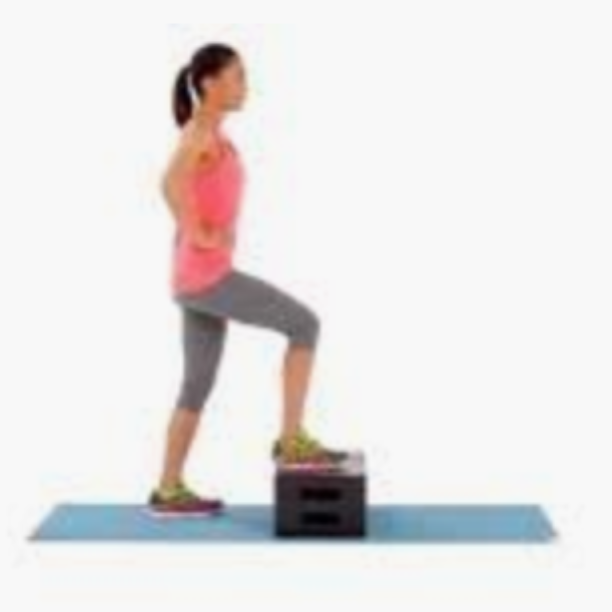 10x20x30x2Beenspieren Grote spreidstandbuig en strek =1Bal/Knuffel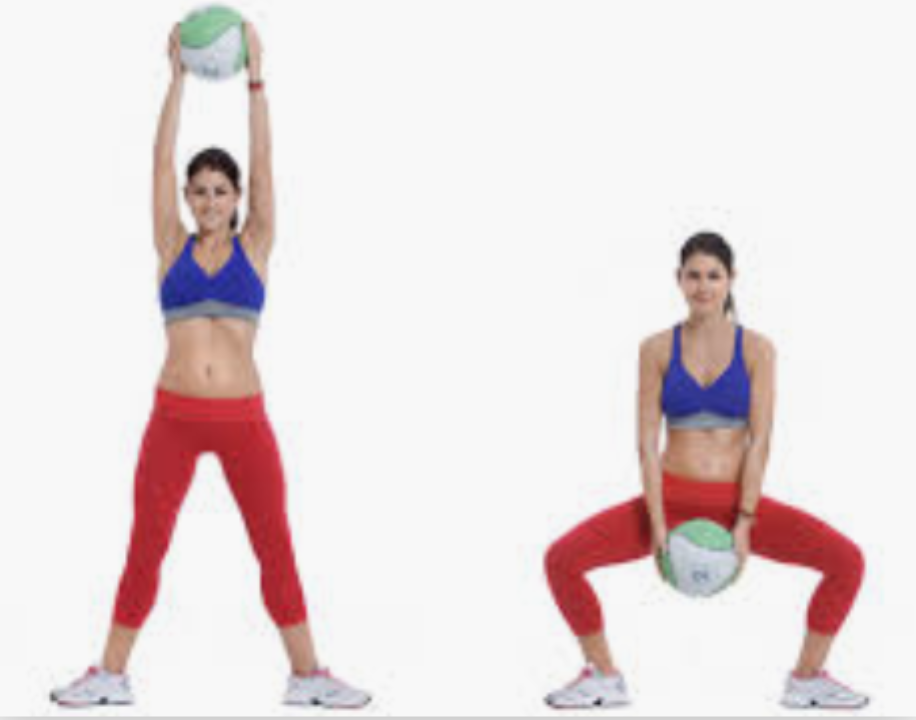 10x20x30x3Planken en opdrukken  op-op-buig-buig=1Sportieve kledij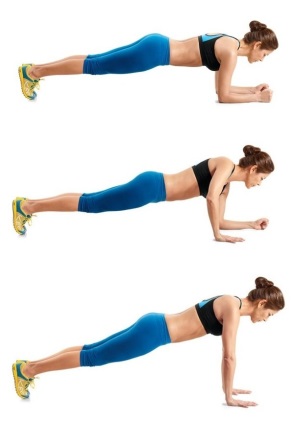 5x10x15x4ArmspierenOp en neer =12 kleine flesjes 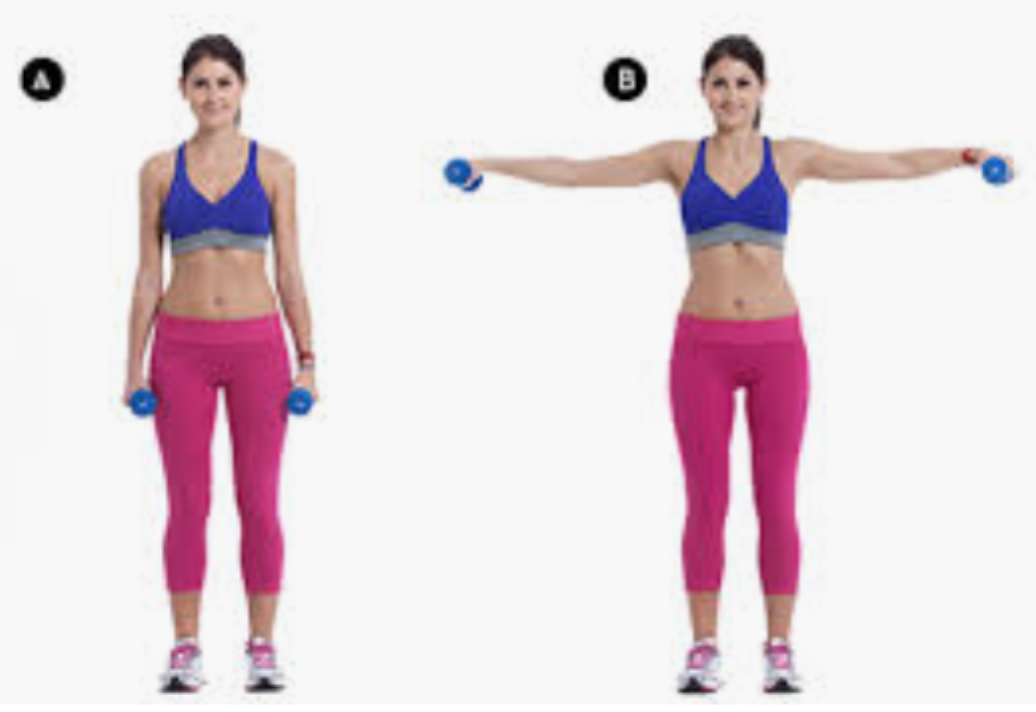 10x20x30x5Uitdaging: lig op je buik met je handen op je rug. Kom recht maar los je handen NIETJe mag NIET op je rug draaien!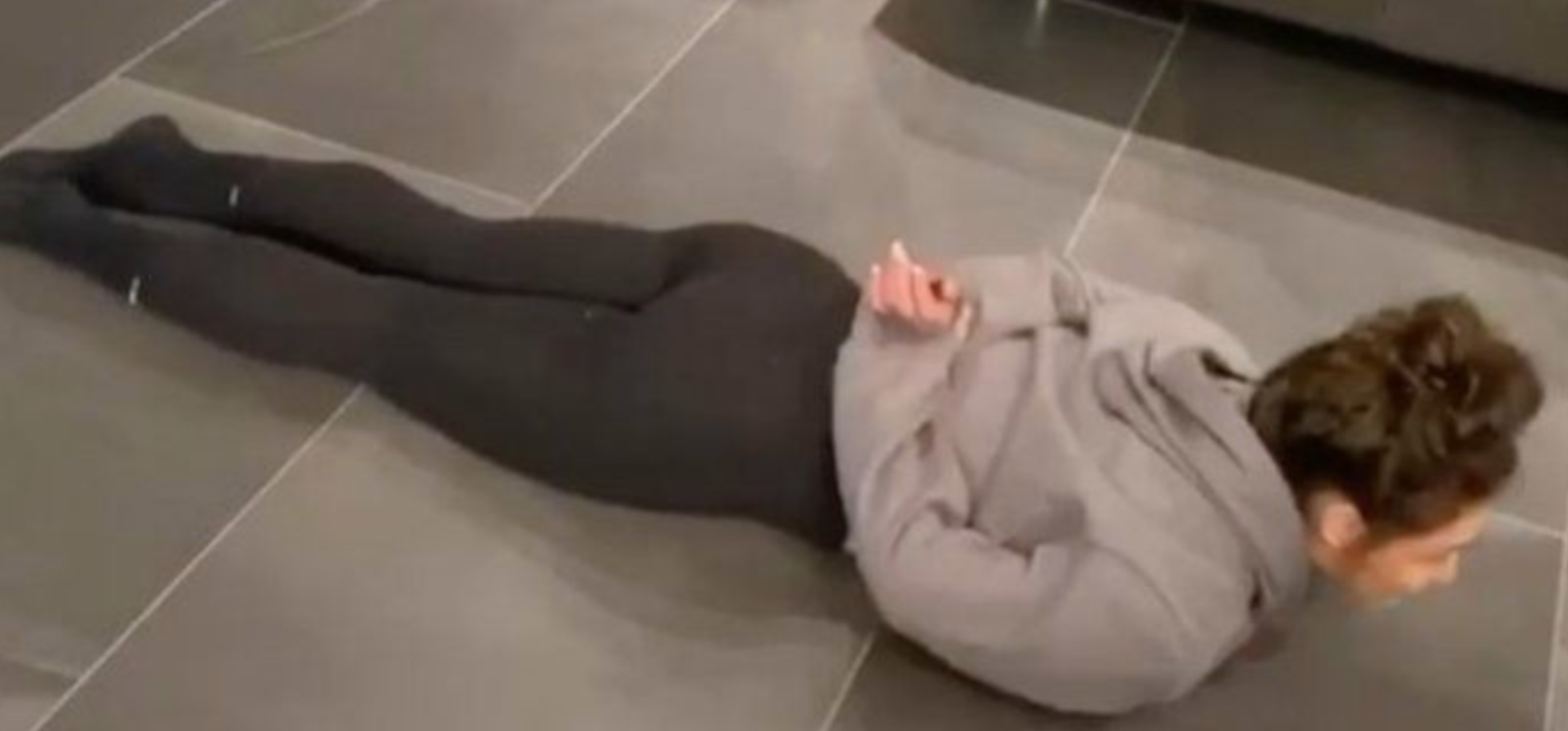 3x6x9x